1. Конструктивно-силовая схема горизонтального оперения, составные части, крепление.2. Осмотр хвостового оперения.1. Конструктивно-силовая схема горизонтального оперения, составные части, крепление.На самолете Ан-2 применено однокилевое хвостовое оперение с высокорасположенным подкосным стабилизатором и килем, расположенным симметрично продольной оси самолета. Хвостовое оперение состоит из горизонтального и вертикального. К горизонтальному оперению относятся: стабилизатор с двумя штампованными подкосами и руль высоты с триммером. СтабилизаторСтабилизатор имеет прямоугольную форму в плане с закругленными краями и постоянный по размаху симметричный профиль, сужающийся на участке законцовки. Крепление к фюзеляжу подкосное. Нагрузка со стабилизатора передается на верхние узлы шпангоутов 23 и 25 и через подкосы на нижние узлы шпангоута 25. Передача нагрузки на верхние узлы шпангоутов 23 и 25 осуществляется через стыковые узлы и раскос стабилизатора. Стыковые узлы обеспечивают также крепление киля к стабилизатору.Стабилизатор состоит из двух половин: левой и правой. Каждая и половин состоит из каркаса и полотняной обшивки. Каркас каждой половины включает в себя два лонжерона 13 нервюр, два креста лент-расчалок 3, металлическую обшивку, закрывающую носок стабилизатора 5, и законцовку 4.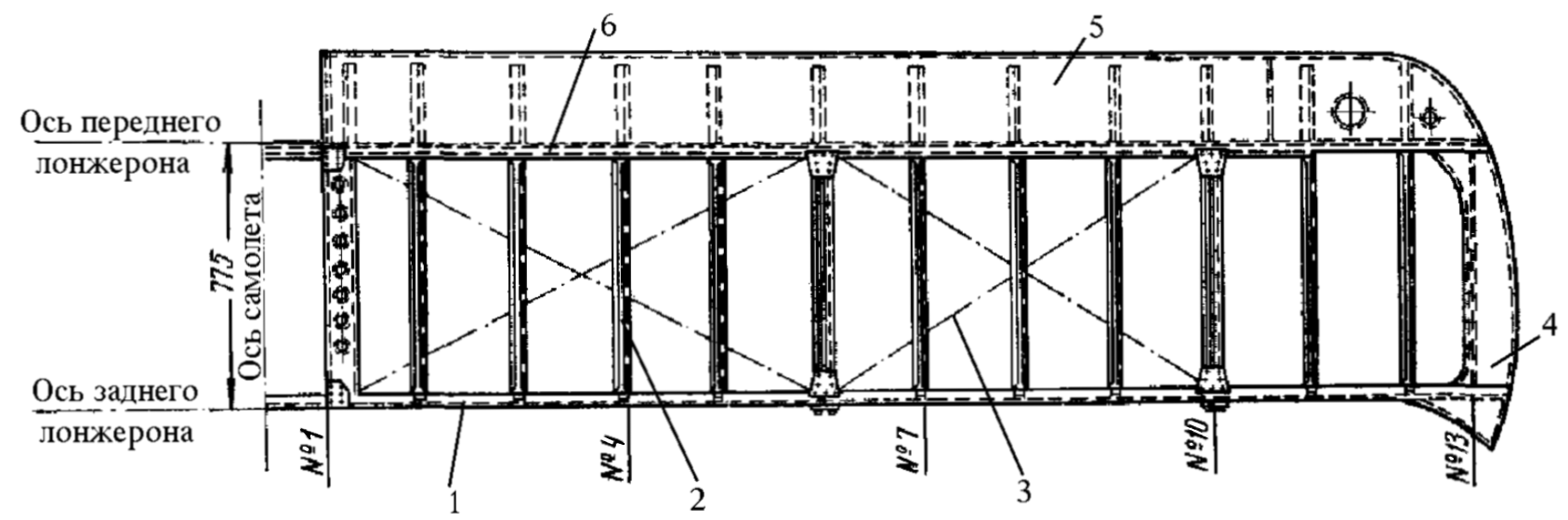 Лонжероны швеллерного сечения состоят из верхней и нижней полок уголкового профиля и стенки с отбортованными отверстиями для облегчения и придания жесткости. Стенки лонжеронов изготовлены из листового дюралюминия толщиной 0,6 мм и состоят из двух частей по размаху, стык, который проходит по нервюре № 6. Между отверстиями в стенке лонжерона имеются продольные рифты. В концевой части каждого лонжерона к стенке и полкам приклепана законцовка. По заднему лонжерону у нервюр 6 и 10 расположены изготовленные из стали 30ХГСА кронштейны подвески РВ. У нервюр № 1, 6 и 10 на переднем и заднем лонжеронах установлены из сплава АК6 стойки с ушками для крепления лент-расчалок. На нижних полках лонжеронов у нервюры №6 расположены узлы крепления подкосов.Нервюры делятся на усиленные и нормальные. Усиленными нервюрами являются № 1, 6 и 10. Они состоят из носка и средней части. Средние части нормальных нервюр - дюралюминия Д16АТ толщиной 0,6 мм, усиленных - 1мм. Носки нервюр толщиной; 0,6 мм и приклепаны к переднему лонжерону. К бортам носков нервюр приклепана металлическая обшивка.Металлическая обшивка от нервюры 1 до нервюры 8 изготовлена из дюралюминия толщиной 1,2 мм, а на участке от нервюры № 8 и до нервюры № 12 - из дюралюминия толщиной 0,8 мм.Руль высотыРуль высоты состоит из двух половин, соединенных между собой с помощью фланцев четырьмя болтами. Руль высоты имеет 24% аэродинамическую компенсацию, облегчающую управление рулем, и 105% весовую балансировку. Каждая половина состоит из каркаса, полотняной обшивки, узлов подвески и грузов весовой балансировки.Каркас руля высоты состоит из лонжерона, нервюр, обода и металлической обшивки.Лонжерон изготовлен из Д16АТ толщиной 1,2 мм. Под кронштейны подвески руля у нервюр № 6 и 10 в лонжероне сделаны фигурные вырезы. Места вырезов усилены накладками и литыми кронштейнами из АЛ9.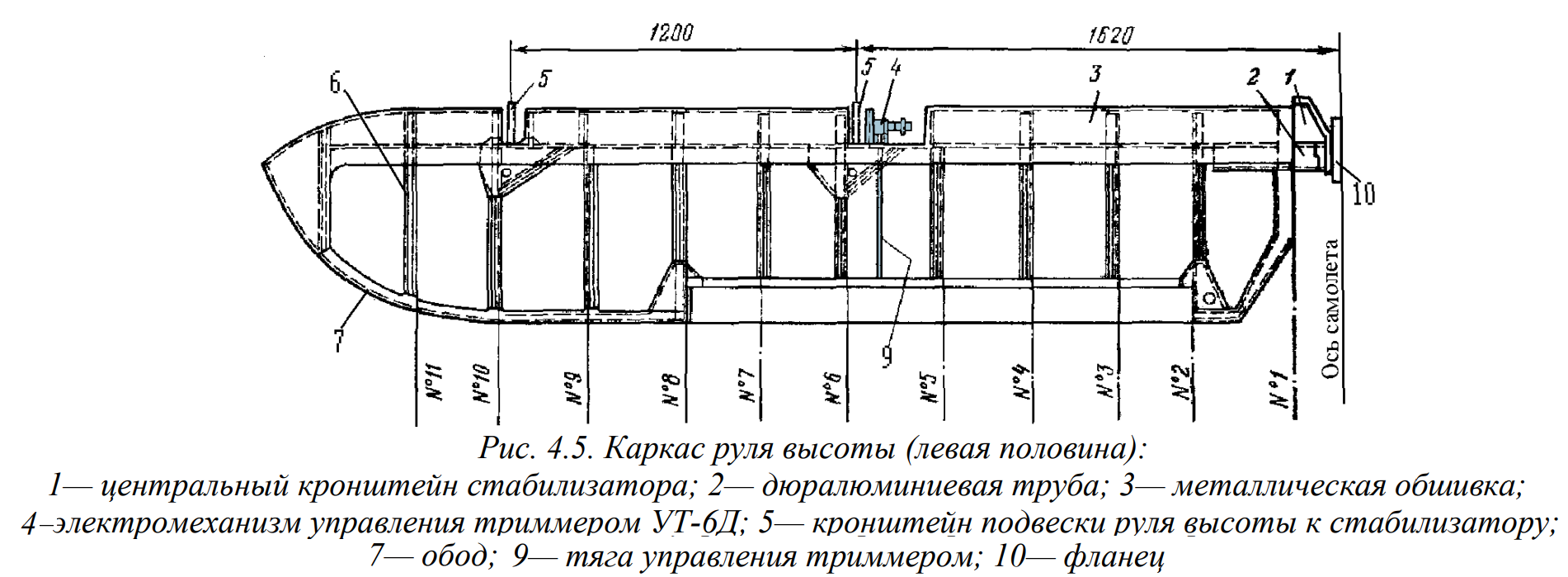 У стыка обеих половин руля к лонжерону приклепана труба из Д16АТ. На трубе приклепан фланец для соединения половин руля. Между фланцами установлена качалка управления рулём.К лонжерону руля приклепаны 12 нервюр, каждая из которых кроме первой, состоит из носка и хвостовой части. Нервюра №1 отштампована из целого листа Д16АТ 0,8 мм, имеет изогнутую форму, замыкая торец руля, и у нервюры № 2 переходит в обод, соединяясь с ним при помощи текстолитовой бобышки. Носки нервюр в месте установки кронштейнов сдвоены и создают щель для прохода кронштейнов. У нервюр в зоне триммера срезаны концы и к ним приклепывается профиль для подвески триммера.Узлы подвески руля высоты Руль высоты подвешен на пяти узлах. По оси самолета установлена центральная опора руля, остальные четыре узла установлены на нервюрах № 6 и 10 правой и левой половин стабилизатора.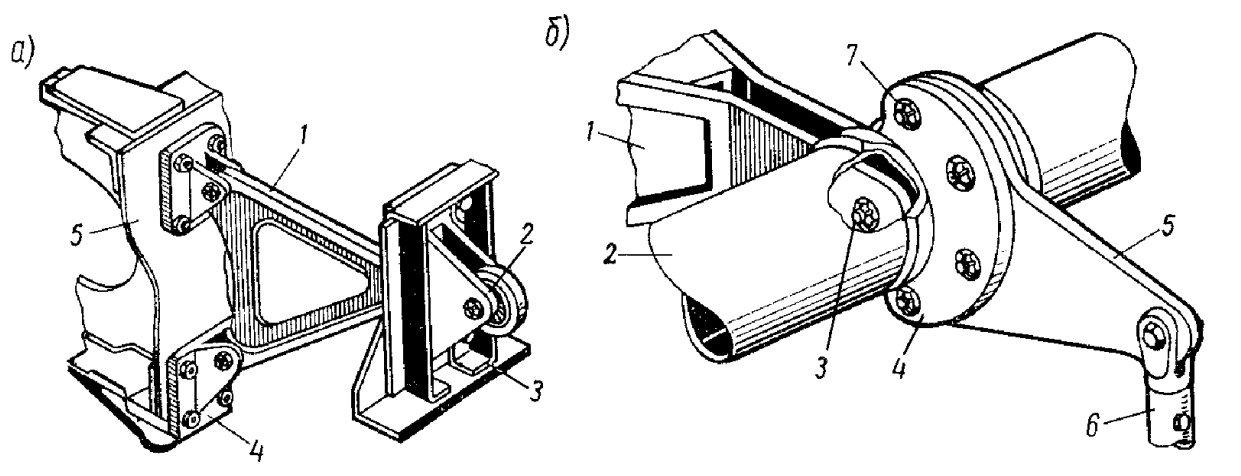 Центральная опора руля (б) состоит из двух дюралюминиевых кронштейнов 1. Между кронштейнов расположена одноплечая качалка 5. В качалке имеются отверстия прохода болтов 7 крепления обеих половин руля между собой. Одно отверстие с двухрядным шарикоподшипником служит для установки болта 3 (ось вращения руля), во втором отверстии с шарикоподшипником устанавливается болт тяги 6.Кронштейны 1 на нервюрах № 6 и 10 (а) стабилизатора треугольной формы штампованы из сплава АК6. Два конца 4 кронштейна прикреплены к лонжерону стабилизатора, в третий конец запрессован шарикоподшипник. Кронштейн своим удлиненным концом входит между ребрами кронштейнов, установленных на лонжероне руля, и соединяется с ним болтами. Для подхода к узлам снизу руля имеются отверстия, заклеенные полотняной шайбой.Грузы весовой балансировки устанавливаются в обеих половинах руля. Груз постоянного веса установлен между нервюрами № 8 и 9 и представляет собой поковку из стали 25. К грузу приварены ребра, которые приклепаны к носкам руля.Регулировочный груз представляет собой болт из стали 25 диаметром 24 мм, который установлен между нервюрами № 1 и 2 в носовом отсеке в сварном кронштейне, состоящем из двух пластин, между которыми вварена гайка с трубками. Балансировка осуществляется уменьшением длины регулировочного болта.Триммер руля высотыТриммер руля высоты установлен на левой половине руля между нервюрами № 2 и 8. Триммер состоит из лонжерона швеллерного сечения, нервюр и металлической обшивки. Крепится триммер на руле аналогично креплению триммера на элероне. Управление триммером электродистанционное и осуществляется от электромеханизма УТ-бД. Электромеханизм установлен на лонжероне руля высоты, в отсеке между нервюрами № 5 и б, от которого идет тяга управления к кронштейну, вклепанному в лонжерон триммера.